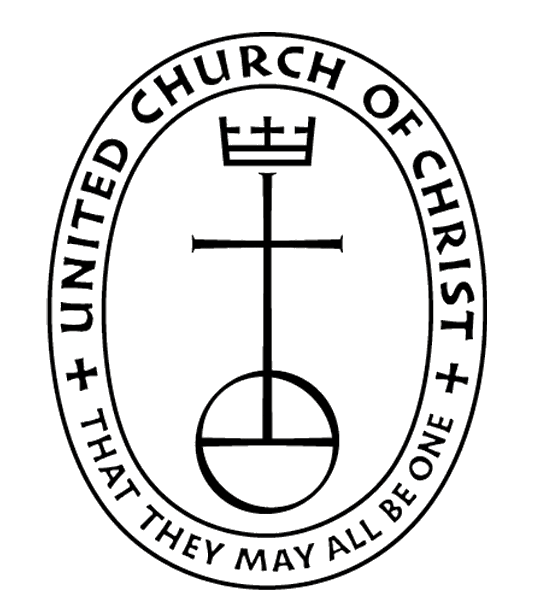 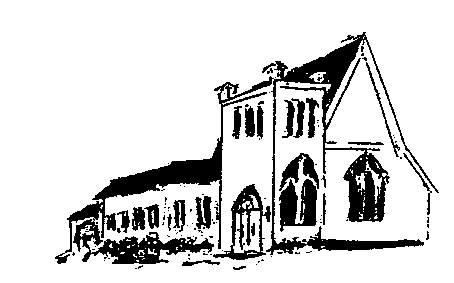 The EPISTLES OF FAITHAA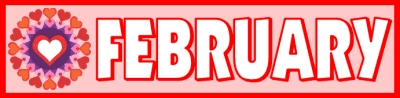 2023A Story from Pastor Wes:A cup of coffeeA group of alumni, highly established in their careers, got together to visit their old university professor. Conversation soon turned into complaints about stress in work and life.Offering his guests coffee, the professor went to the kitchen and returned with a large pot of coffee and an assortment of cups – porcelain, plastic, glass, crystal, some plain looking, some expensive, some exquisite – telling them to help themselves to the coffee.When all the students had a cup of coffee in hand, the professor said: “If you noticed, all the nice looking expensive cups were taken up, leaving behind the plain and cheap ones. While it is normal for you to want only the best for yourselves, that is the source of your problems and stress.Be assured that the cup itself adds no quality to the coffee. In most cases it is just more expensive and, in some cases, even hides what we drink. What all of you really wanted was coffee, not the cup, but you consciously went for the best cups… And then you began eyeing each other’s cups.Now consider this: Life is the coffee; the jobs, money and position in society are the cups. The cups are just tools to hold and contain Life, and the type of cup we have does not define, nor change the quality of Life we live. Sometimes, by concentrating only on the cup, we fail to enjoy the coffee God has provided us.”God brews the coffee, not the cups……… Enjoy your coffee!“The happiest people don’t have the best of everything. They just make the best of everything.” Live simply. Love generously. Care deeply. Speak kindly and bloom where you are planted! Leave the rest to God.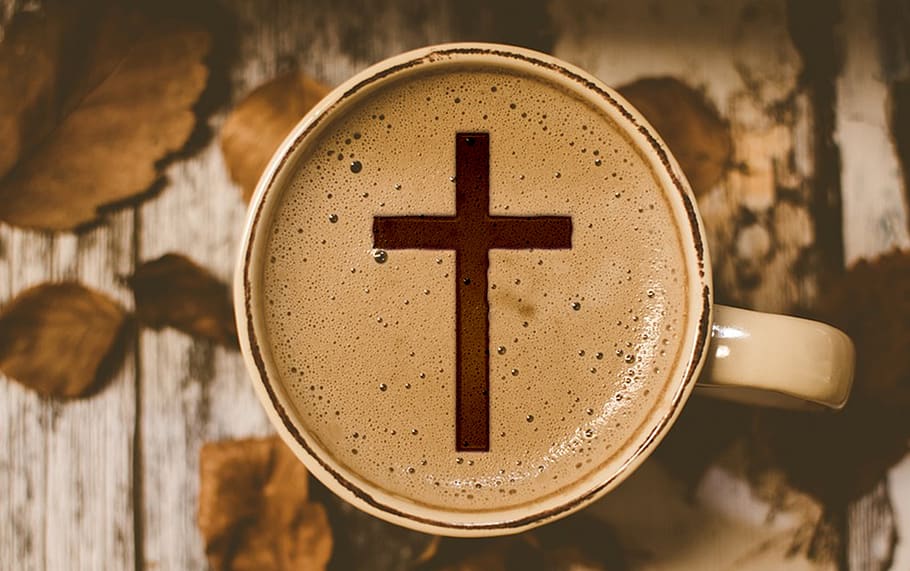 January 15, 2023To: Governing Board and congregation of Faith United 	Church of ChristI have been in charge of our kitchen crew since April 3, 2010.  This involves arranging meals for weddings, funerals, and other activities for both church members and other friends of the church.  It includes contacting people to assist in preparing food, helping to provide food, setting up the kitchen and dining room, serving the meals and cleaning up after the event and personally assisting in all of these activities.It has become increasingly difficult to find people to assist in these efforts.  There is a small handful of faithful helpers and workers who always pitch in, but those numbers have become too small to consistently provide quality meals.  Even when people have the bulk of the meals catered in, we still provide desserts, cakes, drinks, and coffee and it’s hard to find enough people to provide these things as well as all the work involved in setting up, serving, and cleaning up.  I also have some personal health issues that have made it increasingly difficult to continue in this role.  Effective immediately, I will no longer be in charge of kitchen operations at Faith United Church of Christ.Sincerely,Sue Moseman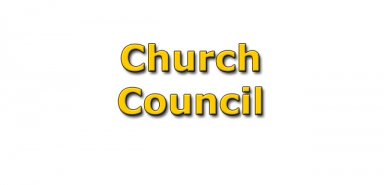 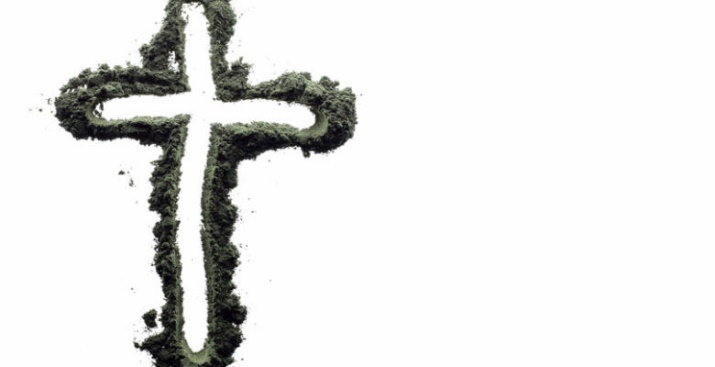 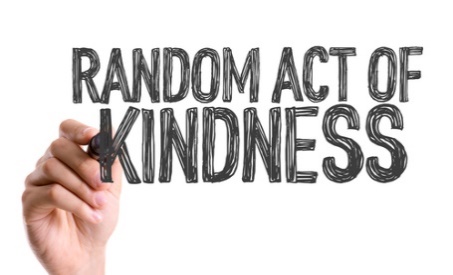 February is MonthDuring the month of February, you should look in your heart and do something for someone who would least expect it.  It need not be costly or require a lot of time.  It can just be a smile to a stranger or holding the door for someone.  Maybe a card to a shut-in or a care package to a soldier.  Offer to grocery shop for someone that is unable to.  At the store, let someone waiting in line behind you take your place at the checkout register or at the coffee shop pay for the person behind you.  Take a meal to someone who is sick or cook a meal for a family with a new baby.  It could just be putting something straight that another has left messy.  You could pick up the phone and call a friend or relative you have not talked to for a long time.  The food pantry or humane society can always use supplies and volunteers.  You decide what to do and when to do it and maybe just maybe it will put a smile on your face too.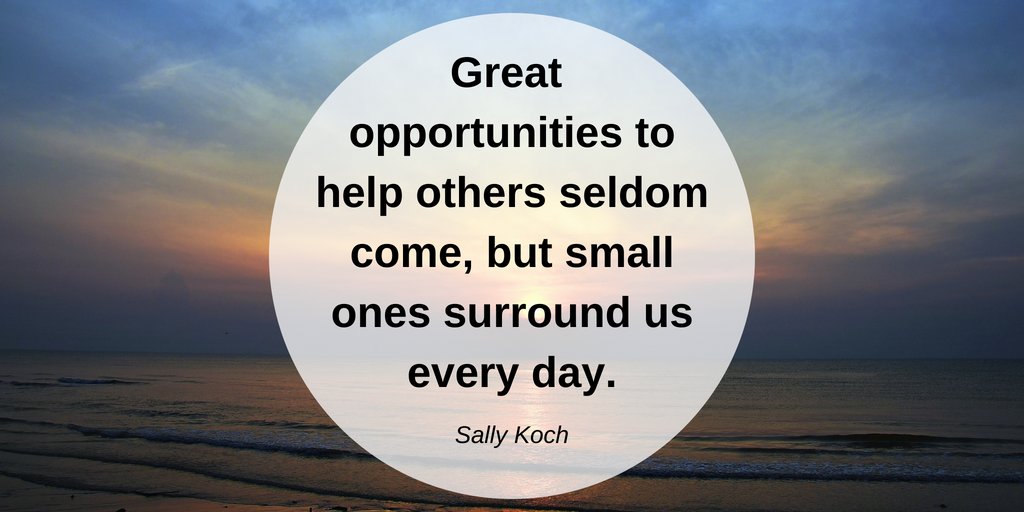 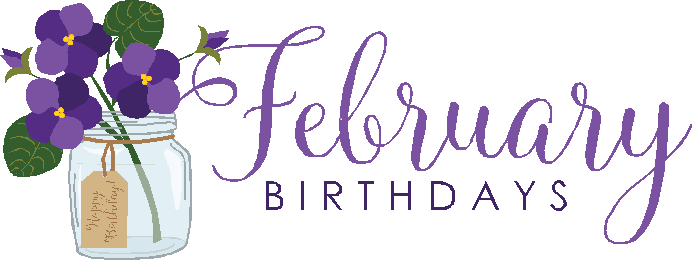 	6. Michelle Blahnik			15. Corey Andes	8. Mara Wurtinger			15. Melissa Gallenberg	14. Roy Gallenberg			19. Dennis Schroeder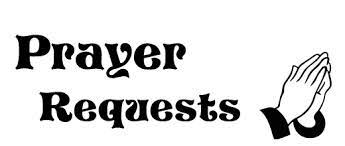 (Members and Special Friends of the Church) Alma Albrecht; Terry Fuchs; Janet Larsen; Karen Ralph; the family of Justin Schatzer(Family/friends of members) Pete Ballas; Ed Hilger;  Kristin (Lana Gray’s daughter); Bob Mackiewicz; Lyn Alegria-QuartaroWe pray for the people of Ukraine.  We pray for our military, especially Kassandra Derlein; Padraic Kelly; William “Ryan” Kelly; and Damian Quartaro their protection and safe return, as well as healing for those who have been injured and are recovering.Box Full of KissesSome time ago, a man punished his 3-year-old daughter for wasting a roll of gold wrapping paper. Money was tight and he became infuriated when the child tried to decorate a box.Nevertheless, the little girl brought the gift to her father the next morning and said, “This is for you, Daddy.”The man became embarrassed by his overreaction earlier, but his rage continue when he saw that the box was empty. He yelled at her; “Don’t you know, when you give someone a present, there is supposed to be something inside?”The little girl looked up at him with tears in her eyes and cried;“Oh, Daddy, it’s not empty at all. I blew kisses into the box. They’re all for you, Daddy.”The father was crushed. He put his arms around his little girl, and he begged for her forgiveness.Only a short time later, an accident took the life of the child.Her father kept the gold box by his bed for many years and, whenever he was discouraged, he would take out an imaginary kiss and remember the love of the child who had put it there.Moral of the story:Love is the most precious gift in the world.